АДМИНИСТРАЦИЯ  ВЕСЬЕГОНСКОГО  РАЙОНАТВЕРСКОЙ  ОБЛАСТИП О С Т А Н О В Л Е Н И Ег. Весьегонск29.12.2017                                                                                                                               № 665
п о с т а н о в л я ю:Постановления администрации Весьегонского района от 28.12.2016 № 467 «Об  утверждении муниципальной программы муниципального образования Тверской области «Весьегонский район» «Развитие сферы транспорта и дорожной деятельности  Весьегонского района» на 2017-2019 годы», от 12.04.2017 № 406 «О внесении изменений в постановление администрации Весьегонского района от 28.12.2017 № 467», от 12.05.2017 № 210 «О внесении изменений в постановление администрации Весьегонского района от 28.12.2017 № 467», от 09.08.2017 № 371 «О внесении изменений в постановление администрации Весьегонского района от 28.12.2017 № 467»  признать утратившими силу с 01.01.2018 г.Опубликовать настоящее постановление в газете «Весьегонская жизнь» и разместить на официальном сайте муниципального образования Тверской области «Весьегонский район» в информационно-коммуникационной сети Интернет.Настоящее постановление вступает в силу со дня его принятия.Контроль за исполнением настоящего постановления оставляю за собой.И.о. главы администрации района                                                 А.А. Тихонов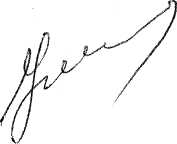 О признании утратившими силу постановлений администрации Весьегонского района от 28.12.2016 № 467, от 12.04.2017 № 150, от 12.05.2017 № 210, от 09.08.2017 № 371